MOÇÃO N° /2018Assunto: De Congratulações ao atleta Kaique Pacheco, pelo título de campeão mundial de montaria em touros.  Senhor Presidente:CONSIDERANDO que Itatiba teve seu nome em destaque na temporada 25TH PBR: Unleash The Beast, organizado PBR (Profissional Bull Riders), maior campeonato de montarias em touro do mundo;CONSIDERANDO que tal competição esportiva trata-se de uma das mais tradicionais e expressivas do planeta, reunindo diversos atletas de todo o globo; 
CONSIDERANDO que no último dia 11, Itatiba esteve no pódio, representada pelo atleta Kaique Pacheco, vencedor do campeonato de montaria em touros na cidade de Las Vegas, Nevada;CONSIDERANDO que o atleta de Itatiba nesta grande competição, recebeu o título de campeão mundial de montaria em touros além de ter sido convocado para defender a seleção brasileira no campeonato Global Cup, que ocorrerá nos dias 9 e 10 de fevereiro, na cidade do Texas APRESENTO à apreciação do Douto e Soberano Plenário, na forma regimental, esta MOÇÃO DE CONGRATULAÇÕES ao atleta Kaique Pacheco, pelo título de campeão mundial de montaria em touros e pela convocação para a seleção brasileira.SALA DAS SESSÕES, 14 de novembro de 2018.THOMÁS ANTONIO CAPELETTO DE OLIVEIRA       Vereador- PSDB              ______________________________				__________________________________________________________				__________________________________________________________				__________________________________________________________				__________________________________________________________				__________________________________________________________				__________________________________________________________				__________________________________________________________				____________________________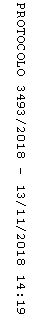 